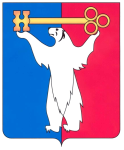 РОССИЙСКАЯ ФЕДЕРАЦИЯКРАСНОЯРСКИЙ КРАЙНОРИЛЬСКИЙ ГОРОДСКОЙ СОВЕТ ДЕПУТАТОВР Е Ш Е Н И ЕО внесении изменений в Решение Норильского городского Совета депутатов от 21.09.2010 № 28-676 «Об установлении дополнительных мер социальной поддержки и социальной помощи для отдельных категорий граждан, предоставляемых за счет средств бюджета муниципального образования город Норильск»В соответствии со статьей 28 Устава городского округа город Норильск Красноярского края, Городской СоветРЕШИЛ:1. Внести в приложение к Решению Городского Совета от 21.09.2010 № 28 - 676 «Об установлении дополнительных мер социальной поддержки и социальной помощи для отдельных категорий граждан, предоставляемых за счет средств бюджета муниципального образования город Норильск» (далее - Приложение) следующие изменения:1.1. В подпункте «г» пункта 16.15 Приложения в графе «Условия предоставления дополнительных мер социальной поддержки и социальной помощи на 1 – го человека (денежный или натуральный показатель, основные условия расчета)» заменить:1.1.1. цифры «1000» цифрами «1500»;1.1.2. цифры «250» цифрами «500». 2. Настоящее Решение вступает в силу через десять дней со дня опубликования в газете «Заполярная правда» и распространяет свое действие на правоотношения, возникшие с 01.01.2022.«     »                       2022 год№ _____Председатель Норильского городского Совета Депутатов                                    Глава города  Норильска                          А.А. ПестряковД.В. Карасев